Questions examen Yachtman posées fin 2019 (reporting de 5 examens)La liste des matières à connaitre est sur le site 
https://mobilit.belgium.be/fr/navigation/navigation_de_plaisance_0/conducteur/comment_obtenir_le_brevet/yachtmannavigateur_de
La quasi-totalité de la matière se trouve dans les « syllabus LRYB » (ancien nom de FFYB).
Enfin il apparait que passer en revue les questions déjà posées (même si les questionnaires évoluent) aide grandement à la réussite.
En partageant les questions nous espérons que vous en ferai de même après avoir passé l’examen pour aider les candidats suivants.

Attention donc que les questions ici couvrent les 3 niveaux de brevets (restreint, général et yachtman).
Notes diverses sur le format de l’examen TEL QU’IL ETAIT fin 2019 (toujours sur PC) :1 point par bonne réponse, 0 point si pas de réponse ou réponse incorrecteL’interface permet très facilement de naviguer entre les sections et les questions, et d’indentifier les questions auxquelles il n’a pas encore été répondu  J’ai répondu en 3 « passes » successives, d’abord aux questions dont j’étais certain des réponses, puis 2e passage pour celles non répondues au passage 1 et nécessitant un peu plus de réflexion, puis dernier passage pour les 3-4 « vacheries » …1 feuille de brouillon quadrillée recto/verso est fournie et doit être rendue à la fin de l’examenLes exercices carto sont basés sur des photos de tracés sur carte. Il n’est jamais demandé de réellement tracer/relever au compas et à la règle sur une carteLes tables de marées du reeds sont fournies en photo aussiSi photos trop petites / difficiles à lire, possible de zoomer / dézoomer sur l’écranZoomer      Avec CTRL +Dézoomer  Avec CTRL –Tous les relèvements sont considérés des « relèvements compas de route », càd qu’il faut corriger de la déclinaison mais aussi de la déviation. Comment, durant l’examen, effectuer de tels relèvements d’amers avec le compas de route :  deux manières possibles :Soit en se dirigeant brièvement vers l’amer et en prenant le cap compas correspondant, avant de reprendre le cap initialement suivi
 Fonctionne avec tous types de compas de route
 Mesure par essence imprécise
 La correction de déviation est différente pour chaque relèvement effectué (puisque Cc change)Soit à cap compas constant, par visée à travers le compas de route
 Fonctionne parfaitement avec compas sur piédestal (par exemple sur Djinn), mais pas avec compas de cloison
 Mesure un peu plus précise (sans doute similaire à précision de compas de relèvement classique) avec un peu d’entraînement et par mer pas trop agitée
 La correction de déviation est la même pour tous les relèvements effectués (pour peu que le cap soit tenu constant)Un des exercices portait exactement sur cela, et le candidat a calculé les réponses selon les deux approches. Seule l’approche 2 ci-dessus était reprise dans les choix de réponse possible (cap constant, visée à travers le compas de route)Reporting 1Techniques de navigation (10 questions)Pour prendre un ris sans moteur en toute sécurité il fautÊtre vent arrièreAller vent deboutChoquer la grand-voileHélice pas gauche. Sans vent et sans courant quelle est la meilleure approche vers le quaiQuai à babordQuai à tribordIndifférentBateau moteur hélice pas gauche, amarré au quai sur tribord avent vent travers 25kt poussant sur le quai. Quelle est la meilleure manière de quitter le quai ?Marche avant sur garde montante puis marche arrièreMarche arrière sur garde montante, puis marche avant, barre à babordMarche arrière sur garde descendante, puis marche avant barre à babordMoteur hélice pas gauche. En mer sans vent et sans courant je bats en marche arrière. J’observe queAvant tourne sur tribordArrière tourne vers babordArrière tourne vers tribordUtilité d’une drisse et d’une écouteEn éclusant de l’eau douce vers l’eau salée, je vais probablement observerUn courant dans la même directionUn courant dans la direction opposéeAucun courantLes raisons pour lesquelles on a des fusibles installés à bordEviter surchauffe cables & risque incendieEviter survoltage sur les équipement installés…En appuyant sur le bouton du démarreur, rien ne se passe, ni bruit ni mouvement quelconqueVérifier cordage dans héliceVérifier circuit électrique du moteurVérifier niveau huile / graissageVérifier arrivée carburantLe virement à plus de 180 degrés est utilisé :Par vent fort pour récupérer un homme à la merPar vent fort lorsqu’un empannage devient dangereuxPour se mettre à la capeLa règle empirique pour la longueur de chaine1.5 fois la profondeur1.5 fois la longueur du bateau3 à 5 fois la profondeurDispositions générales (5 questions)Equipier inconscient, arrêt cardiaque suspecté, défibrillateur disponible à bordJe donne 30 compressions puis mets le défibrillateur en service si pas de réactionJ’allume le défibrillateur et suis les instructionsL’approche exacte n’est pas reprise ci-dessusLes deux premières réponses sont valablesVous installez un radar sur votre bateau. Vous avez besoin deLicence radioLettre de pavillonLicence radio + lettre de pavillonCartes & navigationA 10h36, vous êtes en position Lat / Lon. Vous naviguez à 8 nœuds de moyenne plein sud, quelle sera votre position à 11h21 ?Transport de droite : photo des tracés sur la carte d’exercice, infos direction courant, route surface, identifier parmi plusieurs points la position au moment du 2e relèvement. (Question x2)Faire valoir la route avec courant : photo de deux tracés sur la carte d’exercice, l’un avec Rf perpendiculaire au TSS, l’autre avec Cv perpendiculaire au TSS. Identifier option(s) de route permettant traversée « réglementaire ».Symboles carte : signification de symbole     (1 question)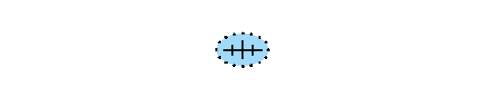 Symboles carte : signification de sondes soulignées (1 quaestion)Emergé par rapport à zéro bathymétriqueEmergé par rapport à PM moyenneEmergé par rapport à BM de VEUtilisation des infos de la rose de déclinaison sur la carte (photo fournie) pour calculer déclinaison magnétique pour une année donnée (1 question)Vous faites route vers le port qui est à 5 milles au Nord. Votre vitesse surface est de 2 nœuds et le courant est de 2 nœuds portant au 090°. Combien de temps vous faut-il pour arriver au port ?2.5 heures5 heuresAucune des deux réponsesCarte des approches de Zandvlietsluis (Escaut, approches d’Anvers juste avant la centrale de Doel). On est positionné à l’entrée d’un coude vers babord du chenal et on veut aller droit vers une marque à la sortie de ce coude, relèvement vrai 147°, déclinaison 3°W, déviation -4 (sic). On est 8h UTC & PM à Zandvlietsluis est à 14h UTC. La route directe telle que dessinée sur la carte nous fait entrer dans le bassin de déversement des eaux de turbine de la centrale de Doel, puis passer au-dessus du mur de délimitation de ce bassin, qui émerge à 2m au-dessus du zéro de la carte. La route fond pour éviter ce mur en laissant la marque « Dam » à tribord n’est pas tracée sur la carte et semble être dans les environs de 120-140°. Question : Quel est le cap compas à suivre ?Le cap vrai 154 vous met sur une route dangereuseLe cap vrai 154 vous met sur une route sûreLe cap vrai 140 vous met sur une route sûreLe cap vrai 140 vous met sur une route dangereuseCorriger relèvements avec courbe de déviation (voir notes en fin de message sur la notion de « relèvement compas de route » qui semble prévaloir pour toutes les questions)Deux relèvements à prendre, un par l’avant et l’autre par le travers. Lequel prend-on en premier ?IndifférentRelèvement par l’avantRelèvement par le traversBalisage / pilotageCalcul hauteur d’eau par règle des 12e (1 question)Balisage IALA : reconnaître bouées / donner symboles en fonction couleurs et vice-versa (2-3 questions)Marque de jour correspondante à feu donné (pour moi, navire à capacité de manœuvre restreinte)Calcul heure PM à Boulogne (port rattaché à Dunkerque) par la méthode Anglaise de correction. Photos des tables du Reeds (heure et hauteur de marées Dunkerque + table de corrections Boulogne) fournies.Calcul heure BM à Boulogne (port rattaché à Dunkerque) par la méthode Anglaise de correction (1 question). Photos des tables du Reeds (heure et hauteur de marées Dunkerque + table de corrections Boulogne) fournies.Météo : Sens du vent au-dessus de la surface autour d’une zone de haute pression ?Dans le sens horlogique autour de la zoneEn spirale en s’écartant de la zoneEn spirale en s’approchant de la zoneMétéo : Deux affirmations :
(1) Un front chaud est accompagné de fortes pluies
(2) Dans les parages d’un front chaud, l’air chaud passe au-dessus de l’air froid1 et 2 sont correctes1 est correcte, 2 est incorrecte1 est incorrecte, 2 est correcte1 et 2 sont incorrectesDe nuit je navigue à la voile côté rive droite. Je tiens la droite du chenal. D’une écluse sur tribord sort une péniche qui serre la gauche du chenal. Il y a risque de collision. J’ai une VHF à bord. Que fais-je ?Je reste à droite du chenal car je suis prioritaireJ’appelle la péniche pour qu’elle me confirme si elle a l’intention de passer tribord sur tribordJe reste à droite du chenal mais j’éclaire la voile avec une lampe de poche pour me rendre bien visibleRèglementsSignaux sonores : signal sonore dans la brume d’un aéroglisseur ayant de l’erreSignaux sonores : Signification de 3 sons brefsJe bats machine arrièreJe suis en train de reculer…Feux des navires : Quels feux porte un navire de pêche sortant du port et allant vers sa zone de pêcheFeux des navires : Quels feux porte un navire remorquéMarques des navires : Signification d’un cône renverséMarques des navires : Signification de pavillon moitié rouge sur moitié blanche + pavillon AlphaRentrée sur voilier de 32 pieds dans le chenal de Nieuport. Je suis rattrapé par un navire de plus de 20mJe serre la droite autant que possibleJe garde mon cap et ma route car en tant que rattrapé je suis prioritaire…En mer, je suis en voilier et en route de collision avec un porte-conteneurJe modifie ma routeJe maintiens mon cap et mon allure constantsJe laisse passer le porte-conteneur…Schéma montrant un chenal étroit et 2 bateaux, A devant et B rattrapant, puis en approche d’un coude sur babord A continue tout droit et B dépasse par le tribord de A mais est forcé de virer sur babord pour éviter la berge et entre en collision avec A qui est toujours sur le même cap. Qui est en tort et pourquoi ?Personne, accident non prévisibleA pour ne pas avoir laissé la place à B d’éviter la bergeB pour ne pas être resté clair du bateau rattrapéB pour ne pas être resté clair du bateau rattrapé et A pour ne rien avoir fait afin d’éviter la collisionReporting 2
* Quel est le seul port destiné uniquement à la plaisance ?
O Ostende
O Breskens
O Blankenberge
O Nieuport

* Quel est le sens du courant à Ostende à la PM
O Nul donc pas de sens
O Vers le NE
O Vers le SW
O Vers le large

* Je veux m’annoncer pour un contrôle douane dans un pays étranger :
O J’arbore le pavillon Q sous la barre de flèche babord
O  idem barre de flêche tribord
O  …
O …* Dans le brouillard, A,  (NAPM) voit au radar qu’il est en route de collision avec B (autre NAPM) et qui est sur son babord (NDLR : dessin avec différence de route de 90°) . Que doit faire B
O Virer sur babord
O Virer sur tribord
O S’arrêter
O Rester vigilent et s’apprêter à éviter la collision

* SI j’arbore le pavillon « w » (NDLR question sans  visuel)
O Je suis en quarantaine
O J’ai besoin d’une assistance médicale
O Je demande la libre pratique
O …* Que veut dire M sur une carte
O Vase
O Galets
O Pierre,
O…

* Que veut dire Co sur une carte
O Sable
O Rochers
O Corail* Image  :  
O Epave dont le brassiage est inconnu mais supposé supérieur à 20m
O Idem mais confirmé par relevé topographique et plongeur
O Epave dont le brassiage est estimé à moins de 20m
O Une proposition sur autre chose qu’épave … ( ?)* Une brise de mer se forme quand :
O La terre se réchauffe plus vite que la mer
O La mer se réchauffe plus vite que la terre
O La terre se réchauffe plus vite que la mer mais aussi quand un léger anticyclone se forme au-dessus de la terre
O La mer se réchauffe plus vite que la terre mais aussi quand un léger anticyclone se forme au-dessus de la mer* Hors bord. Je tourne le volant à droite et recule. Par où ira l’arrière du bateau
O Babord
O Tribord
O Tout droit* Un défibrillateur est disponible et une personne fait un malaise cardiaque
O Je ne peux pas l’utiliser
O Son utilisation dans les 2 minutes donnent 80% de chance supplémentaires de succès
O Il doit être utiliser selon certaines règles
O Les réponse B et C sont correctes* Cable flottant / excaut inférieur
O Feux blanc
O Feux jaunes
O Feux rouges

* J’ai un amer « A » approximativement sur 2 quarts tribord
   J’ai un autre amer « B » par mon travers babord
O Je relève d’abord l’amer « A »
O Je relève d’abord l’amer « B »
O Ca n’a pas d’importance

(NDLR : on croise parfois la même question avec le visuel d’une carte et la route d’un bateau.
Un amer (tracé) à quelques degrès de la route sur tribord et un autre par le travers babord.).* Je fais route plein nord en direction de mon port qui est à 5 miles
Je fais 2noeuds sur le fond et il y a un courant de 2 nœuds dans le 90
O J’estime arriver au port dans 2,5 h
O j’estime arriver au port dans 5h
O aucune des deux réponses n’est la bonne

* je rentre dans une écluse avec un bateau de 12m
20 noeuds de vent par l’arrière
Pas d’hélice à gauche
O Je m’amarre sur tribord et frappe d’abord un amarre avant
O Je m’amarre sur babord et frape d’abord une amarre arrière
O Je m’amarre sur tribord et frappe d’abord une amarre arrière
O Je m’amarre sur babord et frappe d’abord une amarre avant

* Je quitte un quai qui est sur mon tribord avec un voilier de 12m au moteur
Vent de travers qui pousse vers le quai (25 nœuds)
Pas d’hélice à gauche
O D’abord marche avant sur garde puis marche arrière
O D’abord marche arrière sur garde puis marche avant
O … (autres proposition avec position du gouvernail et pas de gardes)
O

* Ponton, voilier au moteur
Courant dans un sens 2 nœuds
Vent sens opposé 10 nœuds
Dans quel sens je me mets au ponton
O Face au vent qui est le plus fort
O Face au courant qui est le plus fort
O Sur babord parce que j’ai un pas d’hélice favorable pour babord
O Sur tribord parce que j’ai un pas d’hélice favorable pour tribord.* Je navigue au 86 (cap compas)
J’ai un « relêvement compas » d’un amer au 95
Le courant est de 2 nœuds vers le sud
D=-3 d=4    /  Quel est le vrai cap de l’amer ? :
O …
O …
O …
O …

* Visuel : rose des caps d’une carte.
Il y est indiqué : 3°00 W 1999 (7°E)
Question :
D=Déclinaison / Quel est la  déclinaison en 2015
      O ‘erreur’compas = 004’W
      O  … une autre réponse farfelue
      O … encore une réponse farfelue
      O  déviation compas = 4°52W

* Mariphone
J’achète un bateau d’occasion
O Je dois introduire une nouvelle demande de licence à l’IBPT
O Je ne dois rien faire tant que je ne change pas l’installation
O Je garde les documents existant tant qu’ils sont valables

* Transfert d’amer (2 ou 3 questions)

* Port réf. Dunkerque  Heure basse mer Boulogne ??

* Diamant  (visuel avec une cartouche des courants …)
Vous lisez  «  -1 157 5,6 2,1 »
Qu’estce que cela veut dire ?
NDLR : différents réponses proposées.
Il faut sur la cartouche retrouver la ligne correspondante pour savoir si c’est une heure avant PM ou BM et ensuite cap courant, et les hauteurs …

* Deux questions avec calcul de hauteur d’eau et donc de savoir si avec un tirant d’eau de 1m, 0,50cm de pied de pilote, la sonde (positive ou négative) et heure de marée (avec les hauteurs PM et BM données.* Carte d’une zone située à proximité immédiate de Dover.
   
D’après l’almanach la PM à Dover est à 12h
Je suis à la Goodwin SE et je veux me rendre à la Goodwin N
Nous sommes le 21 juillet et il est 8h à bord (l’heure du bord est l’heure belge) 
O La route est sûre et au 335°
O La route est sûre et au 155°
O La route est au 335° mais est dangereuse
O La route est au 155° mais dangereuse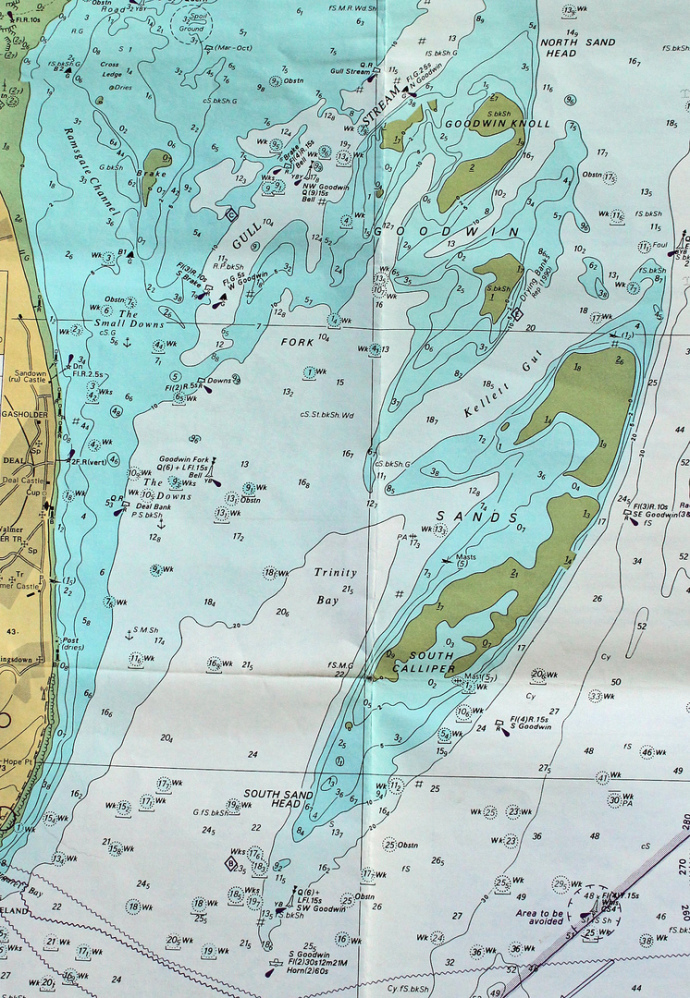 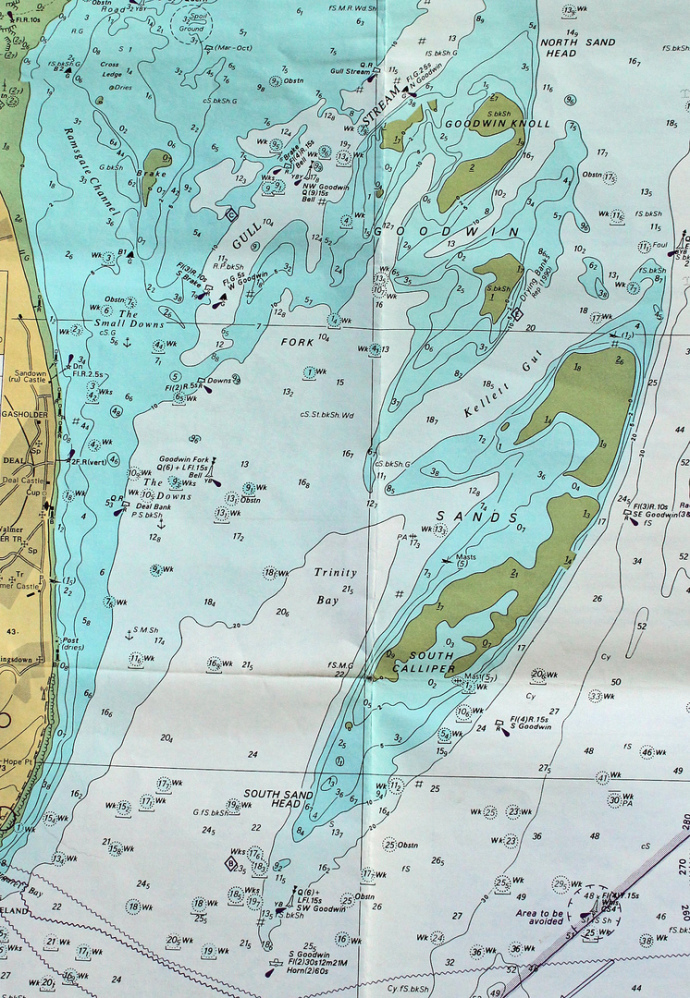 ______________________________________________________________________Reporting 3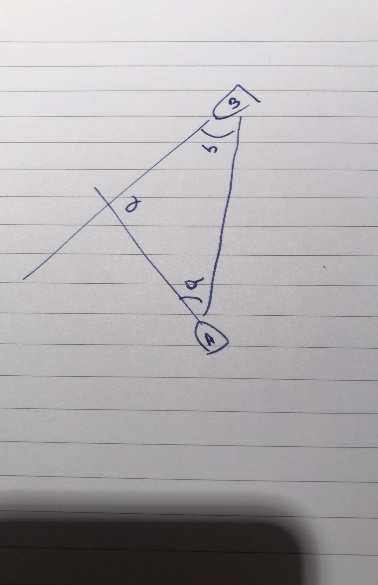 

RIPAM (15 questions) :
* Feux voilier (reconnaitre un visuel (vert rouge …)

* Signal sonore un long et 3 courts

* 3 visuels : un démineur, chalutier, pecheur (proposition à mettre dans l’ordre)

* risque abrodage 2 gros bateaux
O Les deux doivent ils faire du bruit
O Est-ce qu’il respecte la réglementation
O Est-ce qu’ils prennent toutes les mesures nécessaire y compris si elles sont contraire à la réglementation

*Vous voyez :  et là il y a un dessin avec deux rectangle rouges superposés
O Je ne suis pas concenrée
O ce sont des travaux en cours
O je ne peux pas m’amarrer

* 2 NAPM ont un relevé constant (voir dessin)
O A doit drastiquement réduire sa vitesse
O A doit abattre sur babord jusqu’à ce que l’angle de relèvement soit suffisamment grand
O A doit venir sur tribord

* Escaut maritime :
Les bateaux qui doivent naviguer hors chenal doivent serrer la rive tribord sauf ‘ils sont :
O Un bateau à voile
O un bateau de moins de 12m
O Une petite embarquation

* Je veux dépasser par babord sur un chenal :
Plusieurs proposition de signaux sonores dont 2 longs 2 courts …

* On est pas prioritaire … ??? 
Réponse :
Il faut le faire franchement et de bonne heure * NAPM sur babord mais ne préetend pas modicifier sa trajectoirte …
O je continue tout droit parceque j’ai priorité
O je change ma trajectoire même si j’ai la priorité
O ….* Je suis un navire de moins de 12 m 
Est-ce que je peux ou doit naviguer hors chenal 
O Je dois
O Je peux mais si je suis hors chenal c’est sous ma responsabilité
O Je peux rester dans le chenal pour autant que je ne gêne personne .* (Pas de visuel / question très ambigue) 
Un navire est en train de pêcher et montre son feu de poupe et des feux de côté. Est-il :
O à l’ancre,
O en route avec erre
O en route
O un chalutier.* Sonore : Un lon deux court / Ce n’est pas :
O Un bateau de peche
O un bateau échaoué
O Un bateau manœuvre restreinteBALISES.* Une nouvelle épave est signalée. Quelle balise sera visible : (pas de visuel)
O Bouée jaune et blanc (rayures verticales)
O…
O…
O….* Table marée. Port ref Dunkerque. Heures à boulogne
Quesiotns sur les heures de marées 
Time zone UT-1 etc…

3 fois le même contetxe

* Les nuages se forment :
O 1. Réchauffement de l’air
O 2.Sont classés en fonction de l’altitude de leur base
O 1 et 2 sont vrai
O 1 et deux sont faux
O 1 est vrai 2 est faux
O 2 est vrai un est faux

* Un sondeur ultilise
O infrarouge
O Ultrasons
O …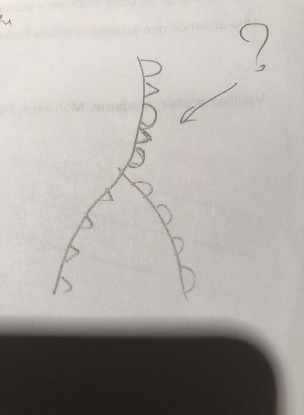 *  Ceci est :O Une occlusion
O …
O …
O …
* Je navigue au 270
Je vois à un quart babord 3 quick et à 2 quarts tribord des flash très rapides et non stop.
O Je m’arrête
O Je vais tout droit
O Je vais a babord et laisse les deux à tribord
O L’inverse

* Un baromètre sert principalement à :
O mesurer l’évolution de la pression atmosphérique
O mesurer la température
O mesurer la vitesse du vent et la vitesse du courant
O …

LECTURE CARTE (15 questions)
* Au compas de route on mesure deux relèvements
Un à 70 et un à 110
D=1W
Cap compas = 90
On donne la courbe de déviation 
Et on demande les deux relèvements vrais
(Illustration pour exemple – donc pas rigoureusement celle de l’exam)


(NDLR / Attention : il n’y a évidemment qu’une seule déviation pour un cap donné du bateau, mais la courbe a été annotée avec les deux relèvements pour pousser à la faute).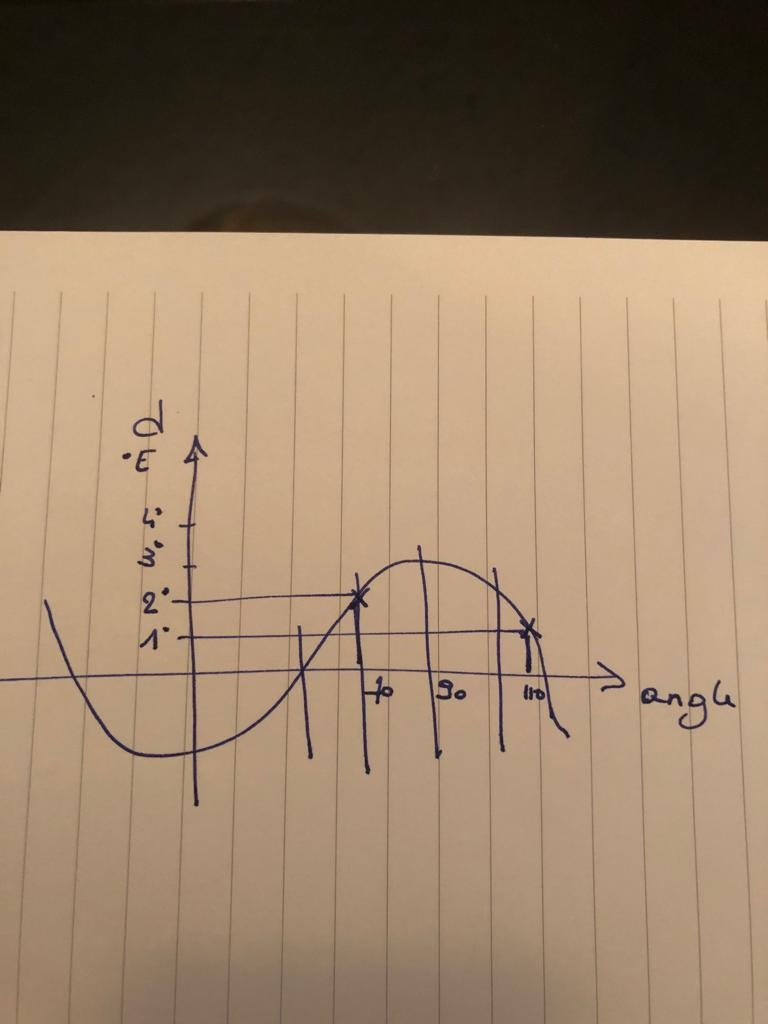 * lecture sur carte d’une sonde émergente > émerge tout le temps, basse mer, … ?* exercice transport de droite* qu’est-ce que : (émerge tout le temps, basse mer, pleine mer, …)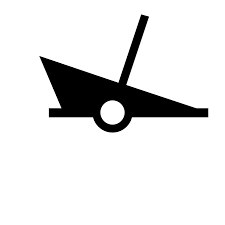 * Donner le relèvement vrai d’un relèvement xx pris au compas de route sachant que le vent est de face et le courant dans le sens de la marche du bateau.* Lecture carte diamant de courant, que veut dire l’information :K 50°30’0N 0 26 0E 1 074 1.5 0.8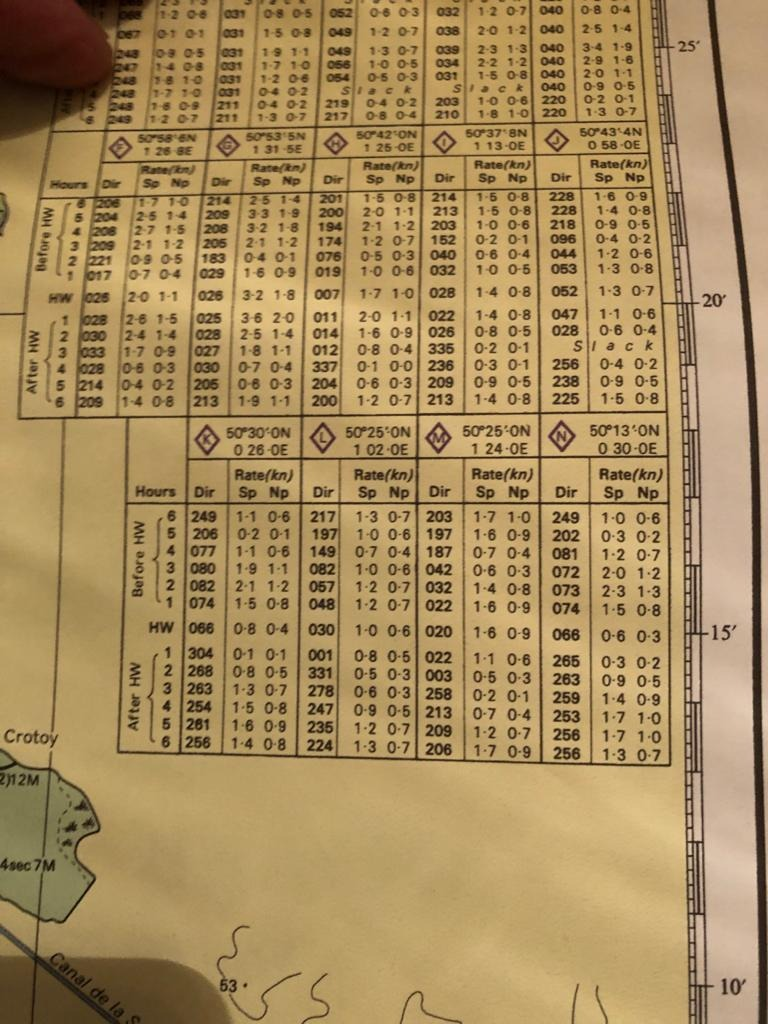 O vent venant au 074 à la bouée KO courant une heure avant la pleine mer …O ….* question Zc + D +d à calculer* on lit sur une carte  de l’entrée du port de ( ?Douvre) des bouées et phares et une indication de cap à 270 pour pouvoir entrer. Vous naviguez et prenez le phare A en relèvement à 255°. Le courant est de 40° , 2,5nd. 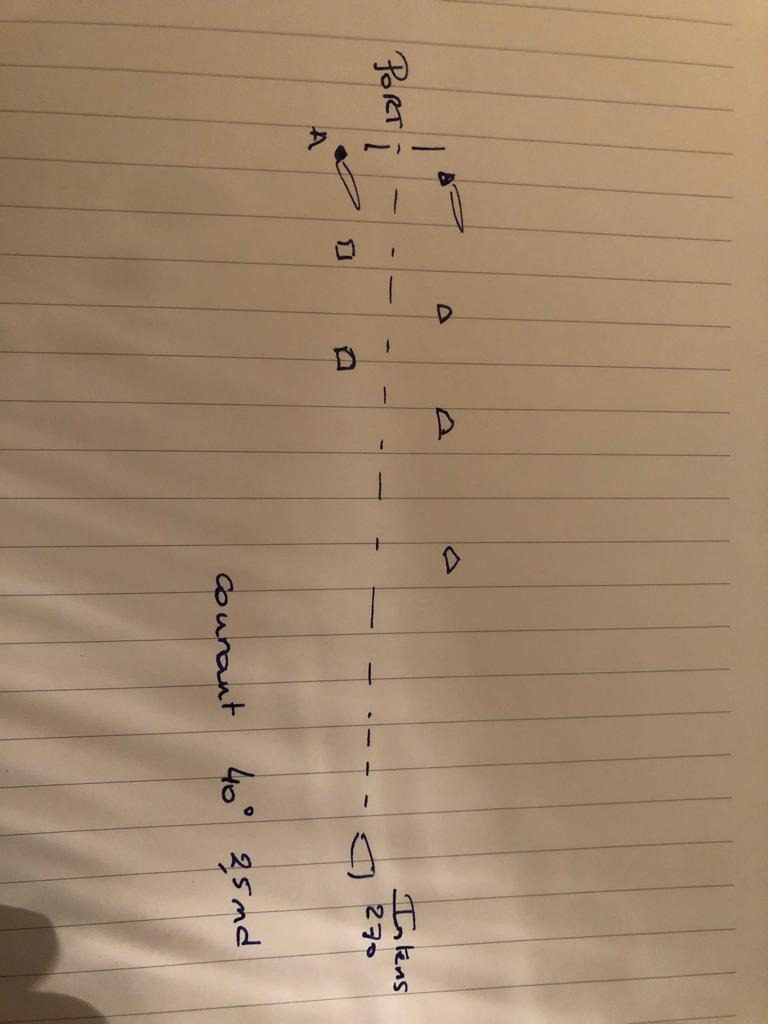 O vous ralentissez pour réfléchirO vous demandez au barreur de corriger de 20° sur tribordO vous continuez tout droitO …* vous naviguez à l’estime et vous voulez corriger ou vous assurez de la bonne route. Pour ce faire :O vous prenez deux relèvements, le loch et l’heureO vous prenez deux relèvements, et le cap compas O …* Vous vous trouvez au point 50°30’0N 0°26’0E. Vous naviguez au 180° (Cv) à 3nd de vitesse fond. Après 40 minutes, vous vous trouvez à la coordonnée :O …. (LAT et LONG)O …

* Calcul de Cc + d + D + Drv (vent)

* J’ai deux amers (Royal sovereignDispositions générales (5 questions)* Le moteur fonctionne normalement quelle est la couleur des gaz d’échappement ?
O Noir,
O Pas de couleur
O Vert
O Bleu
* Système de refroidissement indirect
La t° monte
Que faut-il contrôler/faire ?
O Vérifier la pompe d’eau de mer
O vérifier la pompe de refroidissement + éventuellement changer le thermostat
O …
O …

* Un bateau arbore un drapeaux damier jaune et noir (viuel de Lima)
O Il a des matières dangereuse à bord et je dois m’écarter
O Je doit aller sur Tribord
O Je dois immédiatement stopper
O …
* Quelle est la durée de validité d’une lettre pavilion belge ?O illimitéeO 5 ansO …* Vous repêchez un de vos équipiers tombé à la mer. O Vous le séchez, lui faite mettre des vêtements secs et lui donnez une boisson chaudeO Vous le réchauffez O les deuxO aucun des deuxNavigation (10 questions)* Vous passez une écluse entre une zone d’eau douce et d’eau salée en vous dirigeant vers la zone salée. A l’ouverture, vous aurez :O un courant venant de l’arrièreO un courant venant de l’avantO pas de courantO ça dépend des niveaux d’eau des deux côtés* Sur un bateau à voile, O la drisse sert à régler la voile et l’écoute à hisser la voileO la drisse sert à tenir la bôme et l’écoute à régler la voileO la drisse sert à hisser la voile et l’écoute à régler la voileO l’écoute sert à tenir la bôme et la drisse à régler la voile* La balancine sert :O à hisser le tangonO à retenir la bômeO à empêcher la bôme de materO …* Sur un bateau avec un moteur hors bord, vous tournez le volant à droite, et faites une marche arrière. Dans quel côté part l’arrière ?O à droiteO à gaucheO tout droit (NDLR / Remarque, même(s) question(s) pour la proue et/ou pour la marche avant)* Vous passez d’un allure vent arrière à face au vent, vous passez par les allures suivantes :O travers, près bon plein, grand largue, près serréO près, près bon plein, grand largue, traversO grand largue, travers, près bon plein, près serréO …* Dans quel cas faites-vous un virement de bord à plus de 180° ? O par grand vent pour éviter d’empannerO …* Classiquement la longueur de la chaîne au mouillage doit êtreO une fois et demi la longueur du bateauO une fois et demi le tirant d’eauO une fois et demi la profondeur d’eau sous le bateau à marée hauteO trois à cinq fois la profondeur d’eau sous le bateau à marée haute
* Lofer veut dire :O se rapprocher du ventO s’écarter du ventO se rapprocher du courantO enrouler un cordage sur lui-même* Vous entrez dans une écluse par vent arrière de 20nd. Votre bateau a un pas à droite, vous O  vous amarrez à tribord en frappant l’amarre avant en premier O  vous amarrez à tribord en frappant l’amarre arrière en premier O  vous amarrez à babord en frappant l’amarre arrière en premier O  vous amarrez à babord en frappant l’amarre avant en premier * Le hale-bas sert :O à hisser le tangonO à retenir la bômeO à empêcher la bôme de materO …* pas à gauche -> ….

* Je suis à 10NM en face de Nieuport et je  perds mon gouvernail. Quel sera mon message VHF ?
O Mayday                                       O Pan pan                                           O séuritéRéflexion complémentaire :Les séries évoluent fort autour de sujets récurrents >> mais ne connaître que les questions déjà vues ne suffit pas.La calculatrice n'est à peu près pas nécessaire voire pas du tout. Il y en a sur place si vous oubliez la vôtre.A notre connaissance, et toujours fin 2019 , il n'y a PAS eu de question sur :- longueurs d'onde des instruments- physique de la voile- loxodromie/orthodromie- cartes de courant, pilot chart, ...- hivernage- pas de GMDSS hors VHF spécifique (basique)- pas de question sur armement- instrument rien sauf : DOP/DGOP - MOB - BEARING POINT du GPS, Etalonnage du loch, sondeur ultrason/infrarouge, radar- échelle de visibilité, des beauforts, ...- pas la théorie sur marée mais des calculs simples (VE/ME, heure de référence, ...) - pas la théorie sur les courant mais calcul de base, diamants et influence sur décisions à prendre- type de gréement - flottabilité - dimension (tirant d'eau, ....) sauf calcul de marée avec tirant d'eauReviennent quasi chaque fois ou au moins 1x sur 2) :- les types de fond y compris M, Co, P(b), .... 
- Tous les symboles sur types d'épaves y compris #, etc - voir en détail ces chapitres dans http://www.rcae-plongee.be/documents/Cours/Navigation/Symboles%20_cartes%20marines.pdf- signaux de brume !!! - les pas d'hélice dans tous les sens- les cardinales jour et nuit- drapeaux : lima, quebec, ...- moteur : fusible, gaz, démarrage- risque d'abordage, que regarder, que communiquer, versus reglementation- port de référence (jusque 3 dans le même examen) - VE/ME : voir dessin de la Lune dans calendrier ou tout autre "truc" - lire en haut à gauche le système UT utilisé.- déplacement de droite (graphiques fournis >> voir les dessins faux et juste, pas de calcul)- traversée d'un rail >> ROUTE SURFACE perpendiculaire (= la plus rapide pour sortir)- faire le point / corriger route / gisement / ... - lettre de pavilion : nouveau et ancien régime (lettre d'enregistrement) - durée de validité - documents pour installer un radar- météo : à étudier !- balancine - hale-bas - jaumière – écoute - drisse- une question médicale : équipier inconscient / défibrillateur, traitement post MOB, ...- courant écluse eau douce > eau saléeEst déjà apparu sporadiquement :- fluvial : signe remou, signe ouvrage d'art / travaux (loupiottes et pavilions), ordre de priorité différent de la mer, triangle bleu (matières dangereuses, ...)- Whisky / Victor en drapeau visuel ou drapeau décrit par son initiale (pavilion W ou V sans visuel)- étiquette- marée successive Ostende/Nieuport, sens de propagation à connaître (marée monte et jusque 3 heures après >> vers la Hollande, inversement vers France. 
Ostende, courant max à la pleine mer, ...  - nombre de port belge (4)- seul port destiné à la plaisance : Ostende, Blankenbergue, Breskens, Zeebrugge.- perte de gouvernail à 10 miles en face de Nieuport - signal VHF : pan pan - may day ou securité ?- ATIS sur VHF portablePar contre, il y a des questions sur les feux sans donner de visuel (explication textuelle).Pour rappel, balise danger nouveau > jaune et bleue ou double signalisationUn autre tuyau :  pour vous driller sur les sujets RIPAM et balise, nous conseillons vivement le site français loisirs-nautic.fr qui présente des quizz sympa et courts à faire en vous levant le matin, aux toilettes, en attendant le train, ... sur PC u sur smartphone.Reporting 4 et 5 Quelques infos pour les suivants!
55 questions, répartie en 5 categories (RIPAm/reglement / Manoeuvre et balisage / Navigation / Generalite, moteur etc et je ne sais plus la 5eme)
Les eleves du meme examens n'ont pas tout a fait les memes questions

Evidemment, pas mal de questions sur: 
- RIPAM, priorité
- les feux et la signalisation (sons) par visibilité réduite (y compris pour les aeroglisseurs! si, j'ai eu la question ;-) )
- cap compas, declinaison, deviation, derive
- positionnement par relevement
- calcul de hauteur d'eau (avec port de reference)
==> a bien potasser ;-)

Qq questions sur le moteur, tres peu sur les 1ers soins

Etonnament, :  pas eu beaucoup de questions sur les specificité des eaux interieurs (balisage special, ...) 

Par contre,  quelques 'surprises':

- En eclusant, en passant de l'eau douce a l'eau salee, on a le courant contre / avec / pas de courant?

- reconnaitre une bougie de prechauffage diesel parmi 3 photos
- que signifie "passer vert sur vert"
- pour installer un radar sur mon bateau, de quoi j'ai besoins: lettre de pavillon ? licence radio? les 2?
- que signifie un bateau qui porte un gros cylindre noir vertical (eaux interieures)
   non, ce n'est pas un navire handicapé par son tirant d'eau, ce n'est pas dans les reponses possibles!
   Mais on a le choix entre
   * navire a grande largeur
   * navire a grande dimension
   * transport exceptionnel

- quelle est la bouee cardinale a fleux blanc 'Q'
   Ben non, rien a voir avec le morse (--.-)... Simplement Q = 'Quick flash' donc cardinal Nord (super facile.. quand on ne comprend pas de travers la question!)

- quelles sont les types d'hemorragie: interne/externe/exteriorisee ou bien arterielle/veineuse/capillaire !!

- sur la carte, signification du symbole '#' (en italique) Fred a eu: signification de Pb (Pebble, gaviers)

- a propos de GPS: DOP: signification 

- quand est-ce que le flot est le plus fort devant Oostende? Maree haute? 3H avant? 3H apres?
    pas tres clair si ils parlent du courant (en general, donc le plus fort a la maree haute, portant vers la Hollande) ou bien le flot de maree ^portant vers la plage (perpendiculaire a la cote, donc 3H avant la MH)_______________   _   _______________